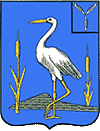 АДМИНИСТРАЦИЯБОЛЬШЕКАРАЙСКОГО МУНИЦИПАЛЬНОГО ОБРАЗОВАНИЯ РОМАНОВСКОГОМУНИЦИПАЛЬНОГО РАЙОНАСАРАТОВСКОЙ ОБЛАСТИРаспоряжение№ 8-р20 марта 2020 годас. Большой КарайОб издании очередного выпускаинформационного сборника«Большекарайский вестник»На основании Устава Большекарайского муниципального образования Романовского муниципального района Саратовской области, решения Совета депутатов Большекарайского муниципального образования Романовского муниципального района Саратовской области  от 12.03.2012 года № 171 «Об утверждении официального печатного органа Большекарайского муниципального образования»1.Издать  информационный сборник «Большекарайский вестник» № 4 от 20 марта  2020 года тиражом 10 экземпляров. 2. Опубликовать:- постановление  администрации   Большекарайского муниципального образования  от 11.03.2020 г. № 16 «О  внесении  изменений  в приложение к постановлению администрации Большекарайского  МО от 08 августа 2016 года № 57 «Об утверждении административного                                             регламента  по предоставлению муниципальной услуги «Предоставление разрешения на условно разрешенный вид использования земельного участка или объекта капитального строительства»;                                                                                                                                                      - постановление  администрации   Большекарайского муниципального образования  от 11.03.2020 г. №17 «О  внесении  изменений  в приложение №1к постановлению администрации Большекарайского  МО  от 21.09. 2009 года № 25 «Об утверждении Порядка подготовки к ведению и ведения  гражданской обороны в Большекарайском муниципальном образовании»;                                                                                                  - постановление  администрации   Большекарайского муниципального образования  от 16.03.2020 г. № 18 «Об утверждении муниципальной программы «Профилактика терроризма и экстремизма в муниципальном  образовании»;- постановление  администрации   Большекарайского муниципального образования  от 16.03.2020 г. № 19 «О   внесении   изменений   в    Перечень муниципальных  программ Большекарайского  муниципального образования  Романовского     муниципального    района Саратовской области»;                                                                        - постановление  администрации   Большекарайского муниципального образования  от 18.03.2020г.№ 20 «О внесении изменений в муниципальную  программу «Благоустройство муниципального образования»;- распоряжение администрации Большекарайского муниципального образования  от 02.03.2020г.№ 4-р «О проведении  надзорно- профилактической операции «Жилище  –  2020»     на  территории Большекарайского муниципального образования» ;- распоряжение администрации Большекарайского муниципального образования от 02.03.2020г.№ 5-р «Об участии в проведении областной Противопаводковой тренировки 3-4 марта 2020 года»; - распоряжение администрации Большекарайского муниципального образования  от 05.03.2020г.№ 6-р «О проведении  месячника по    благоустройству   и   санитарной очистке             на территории Большекарайского  муниципального образования»;- распоряжение администрации Большекарайского муниципального образования  от 05.03.2020г.№ 7-р «О внесении изменений  в распоряжение Администрации Большекарайского МО РМР от 29.11.2020г. №36-р «О введении предельных значимых надбавок к нормам      расхода автомобильного топлива».3.Контроль за исполнением настоящего решения оставляю за собой .Глава Большекарайского муниципального образования                  Н.В.Соловьева